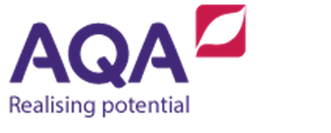 Scheme of work (2 years)The scheme is intended for students for whom the key stage 3 (KS3) course comprises two years. The starting point is from a limited knowledge and experience of primary German. For those with no prior knowledge, revision of basic vocabulary and structures can be built into early units of work. For those with much more primary German experience, extension activities could be used. The scheme is based upon a suggested time allocation of three hours per week. Year oneAutumn – half term oneAutumn – half term twoSpring - half term oneSpring - half term twoSummer – half term oneSummer – half term twoYear twoAutumn – half term oneAutumn – half term twoSpring – half term oneSpring - half term twoSummer - half term oneSummer - half term twoWeekTopic: IntroductionGrammarLiteracy/languageCulture1Wie heißt du?Meeting and greetingEveryday expressionsPersonal pronouns ich and duAsking questions, familiar forms of verbs, (near) cognatesPolite and familiar forms of verbsFacts about Germany2Wie alt bist du?Asking and giving ageNumbers 1–20Verb: sein, sound patterns imperatives (classroom instructions)Sound patterns: (ei, ie) vier, sieben, einsPolite and familiar forms of verbsFacts about Germany3Wohnst du in Deutschland?Saying where you liveCountiesIch and du formsCognates and sound patterns (w, -e, sch, ch)Polite and familiar forms of verbsFacts about Germany4Wie schreibt man das?Spelling names/wordsGenders of nouns definite article (der, die, das)Common nouns, letter sounds and spellingFlags and national identityGermanic countriesWriting the date correctly in German5Hast du ein Buch?School itemsIndefinite articles (ein/eine/ein) and accusative (einen, eine, ein)Identifying patterns, question wordsFlags and national identityGermanic countriesWriting the date correctly in German6Wann hast du Geburtstag?Larger numbers 21-99Asking and giving birthdayCardinal/ordinal numbersSound patterns of cognates/near cognatesFlags and national identityGermanic countriesWriting the date correctly in German7Assessment trackingAssessment trackingAssessment trackingAssessment trackingWeekTopic: Family and friendsGrammarLiteracy/languageCulture1Beschreib deine FamilieInfo about family membersPossessive adjectives (mein/dein)Language patterns – possessive adjective endingsFamiliar forms of addressGerman family lifeEmail communication2Wie sieht er/sie aus?Describing appearanceSein : ich, du, er/sieweilAdjective endings, coloursFamiliar forms of addressGerman family lifeEmail communication3Wie ist er/sie?Talking about characteristics and personalityRange of quantifiersMaking descriptions interestingFamiliar forms of addressGerman family lifeEmail communication4Hast du Haustiere?Talking about petsIndefinite articles, accusative, common verbs in present tensePlural formsFamiliar forms of addressGerman family lifeEmail communication5Magst du deinen Bruder/ deine Schwester?Opinions about family membersPersonal pronouns, adjectivesUsing narrative stylesFamiliar forms of addressGerman family lifeEmail communication6Assessment trackingAssessment trackingAssessment trackingAssessment tracking7Festival and Customs (Weihnachten)New words, nounsWorking out new words from contextChristmas in GermanyWeekTopic: School and educationGrammarLiteracy/languageCulture1Was ist dein Lieblingsfach?Opinion on school subjectsMein, meineSchool subjects (near) cognatesLieblingsUsing extended sentences, using German sound patterns for cognatesSchool life in GermanyGerman time formats (12/24 h clock)Price formats/Euro2Wann hast du Deutsch?School timetableTelling the timeConnectives (und, aber)Days of the weekRevising numbersTime formatsv/w soundsSchool life in GermanyGerman time formats (12/24 h clock)Price formats/Euro3Was isst/trinkst du in der Pause?What you eat and drink at breakVerb endingsWriting prices School life in GermanyGerman time formats (12/24 h clock)Price formats/Euro4Was trägst du zur Schule?Indefinite articles, accusative, plural verb forms (sein)-e sounds, plural formsSchool life in GermanyGerman time formats (12/24 h clock)Price formats/Euro5Wie ist deine Schule?Negative forms (kein(e)(en))Es gibtLooking for clues when readingSchool life in GermanyGerman time formats (12/24 h clock)Price formats/Euro6Wie ist die Schule in Deutschland/England?Range and variety of structures (revision)ComparativesReading and understanding longer textsSchool life in GermanyGerman time formats (12/24 h clock)Price formats/EuroWeekTopic: Sports and hobbiesGrammarLiteracy/languageCulture1Assessment trackingAssessment trackingAssessment trackingAssessment tracking2Was machst du gern?Talking about sportsand hobbiesRegular verb patterns, gern/nicht gernIrregular verbsQuestion forms with verbsSports and games in German-speaking countriesFamous German-speaking sportspeople3Wie oft spielst du Tennis?Saying how often you do somethingTime adverbs, word orderLanguage patterns with verbsSports and games in German-speaking countriesFamous German-speaking sportspeople4Möchtest du ins Kino gehen?Arranging to go out/meetUsing möchtest du..?+ infinitivesSound patterns with ie, ei, umlautsFree-time activities in German-speaking countries5Was kann man machen?Asking for and giving information about activitiesMan kann + infinitivesGiving a range of opinions/informationFree-time activities in German-speaking countries6Assessment trackingAssessment trackingAssessment trackingAssessment trackingWeekTopic: Where I liveGrammarLiteracy/languageCulture1Wo wohnst du?Saying where you liveCompound nouns, wohnenW sound, recognising 'scharfes' sLanguage symbols2Beschreib dein HausSaying what you have different rooms forEs gibt – indefinite article revision, accusativeQuantities and negativesTypical house designs in German-speaking countries3Was gibt es in deinem Zimmer?Describing your roomVerb 2nd, quantifiers, accusative, in + dative, prepositionsDescribing detailChanging time framesTypical house designs in German-speaking countries4Wo möchtest du wohnen?Sentences about the past and nowImperfect tense with war/hatteComparing time framesDescribing detailChanging time framesTypical house designs in German-speaking countries5Was machst du zu Hause?Activities in the homeVerb use, regular and irregularIch/du/er/sie/wirSound patterns, near cognate sounds6Assessment trackingAssessment trackingAssessment trackingAssessment trackingWeekTopic: Travelling abroadGrammarLiteracy/languageCulture1Wo liegt das?Towns and cities in German-speaking countriesWeather words ‘es ist’Cognates and sounds, reading/listening for placesGeography of Germany and German-speaking countriesTransport and getting around GermanyPolite or familiar forms of addressImbiss cultureValue of Euros2Was gibt es in der Stadt?Saying what there is in a townPlural forms, revising man kann + infTransport and prepositionsSounds and patterns with pluralsGeography of Germany and German-speaking countriesTransport and getting around GermanyPolite or familiar forms of addressImbiss cultureValue of Euros3Wo ist die Stadtmitte?Asking and giving directionsDu and Sie forms of verbs, directions, imperativesForms of addressGeography of Germany and German-speaking countriesTransport and getting around GermanyPolite or familiar forms of addressImbiss cultureValue of Euros4Gehen wir zur Imbissstube?Ich möchte,Numbers, prices, please and thank youUmlaut sounds, question words, transactional role-playGeography of Germany and German-speaking countriesTransport and getting around GermanyPolite or familiar forms of addressImbiss cultureValue of Euros5Wohin fahre ich in Urlaub?Talking about holiday plansFuture time adverbs with present tenseCreative thinkingGeography of Germany and German-speaking countriesTransport and getting around GermanyPolite or familiar forms of addressImbiss cultureValue of Euros6End of year one assessment trackingEnd of year one assessment trackingEnd of year one assessment trackingEnd of year one assessment trackingWeekTopic: HolidaysGrammarLiteracy/languageCulture1Was macht man im Sommer?Discussing general holidaysPresent tense verbsRegular and irregularImagining and relating ideasHoliday culture of German-speaking countries2Wo warst du in den Sommerferien?Narrating holiday experiencesImperfect tense using war, weatherRelating experiences to others, narrativeHoliday culture of German-speaking countries3Was hast du gemacht?Saying what you did and where you stayedPerfect tense, past participles, haben and sein auxillaryNarrative past tenseHoliday culture of German-speaking countries4Was macht man im Aktivurlaub?Talking about different types of holidayUsing longer words, compound nouns – present and perfect tensePronouncing new words through letter strings/sound patternsHoliday culture of German-speaking countries5Was macht man im Winterurlaub?Discussing different types of holidayNouns, modal verbs and infinitives, present, imperfect and perfect tenseImagining and creative languageHoliday culture of German-speaking countries6Was ist mein Traumurlaub?Imagining a dream holidayIntroducing conditional revisiting wenn clausesUmlaut sounds, word orderHoliday culture of German-speaking countries7Assessment trackingAssessment trackingAssessment trackingAssessment trackingWeekTopic: Healthy and unhealthy livingGrammarLiteracy/languageCulture1Wie sehe ich aus?Describing physical appearanceSingular and plural nouns, separable verbsDescribing accurately and in detailFormal and informal register in German-speaking countries2Was ist los?Complaining of illness and painsDative verbs, separable verb (wehtun) compound nounsTransactional role-play, responding in appropriate registerFormal and informal register in German-speaking countries3Was muss ich machen?Remedies for illness and painModal verbs (müssen, dürfen, können)Transactional role-play, responding in appropriate registerFormal and informal register in German-speaking countries4Isst du gesund?Talking about healthy and unhealthy dietWenn, obwohl, weil, aberExtending sentences and descriptionsFormal and informal register in German-speaking countries5Musst du Training machen?Talking about healthy and unhealthy lifestylesTime phrases, time adverbs, word orderDiscussing positives and negativesFormal and informal register in German-speaking countries6Assessment trackingAssessment trackingAssessment trackingAssessment tracking7Festivals and customsWeekTopic: Shopping and FoodGrammarLiteracy/language1Was kaufen wir auf dem Markt?Buying fresh foodLarger numbers, amounts, weight/measurementsQuestions and answersPolite and familiar registerEveryday life in German speaking countriesKnowing the value of items in German-speaking countries2Möchtest du ins Café gehen?Ordering drink and snacksNumbers (money), question forms and answers, using mögenSound patterns and letter strings (food cognates), being polite in situationsEveryday life in German speaking countriesKnowing the value of items in German-speaking countries3Bekommst du Taschengeld?Discussing money and spending habitsVerbs in present, past, imperfect, future including separable and reflexivesChanging tense appropriately, structuring longer accountsEveryday life in German speaking countriesKnowing the value of items in German-speaking countries4Gehen wir einkaufen?Talking about a shopping spreeWenn-clause, word order, time adverbs, opinions and reasonsAdding range to detailEveryday life in German speaking countriesKnowing the value of items in German-speaking countries5Assessment trackingAssessment trackingAssessment trackingEveryday life in German speaking countriesKnowing the value of items in German-speaking countriesWeekTopic: Going outGrammarLiteracy/languageCulture1Warum kannst du nicht?Giving excuses for turning down an invitationNegatives, weil, da, denn and word order issuesIntonation and emphasising key wordsFashion of German-speaking countries2Was trägst du auf einer Party?Fashion and party outfitsAdjective endings, accusative/dative, connectives Exchanging ideas and opinionsFashion of German-speaking countries3Magst du tanzen?Talking about past, present and future parties and eventsPresent, past and future tensesChanging tense appropriately, structuring longer accountsFashion of German-speaking countries4Was machst du normalerweise am Tag?Describing a typical dayReflexive verbsNon-literal translationsFashion of German-speaking countries5Gibt’s Probleme?Outlining problemsModal verbsUsing modals correctly for emphasisFashion of German-speaking countries6RevisionRevisionRevisionRevision7Assessment trackingAssessment trackingAssessment trackingAssessment trackingWeekTopic: After schoolGrammarLiteracy/language1Magst du Filme?Discussing a range of film genres and TV programmesComparatives and superlativesModern Technology in German-speaking countriesFamous German sportspeople and champions2SMS oder E-Mail schicken?All about modern technology habitsComparatives, quantifiers, modal verbs, key vocabularyStructuring points in debateModern Technology in German-speaking countriesFamous German sportspeople and champions3Magst du Trendsportarten?Talking about trendy sports and championsRange of question formsAnswering in appropriate registerLooking at register of language in interviewsModern Technology in German-speaking countriesFamous German sportspeople and champions4Wir möchten ins Konzert…und du?Discussing music trends and eventsMögen with ich, du, er/sie, wirDiscussing plans and outcomesLocal TV, film or music trends5Was ich gestern gemacht habe?Reminiscing about memorable eventsPast and imperfect tense, times, times of day, extended detailExtending detail with more descriptive accountsIdiomatic phrasesLocal TV, film or music trends6RevisionRevisionRevisionRevision7Assessment tracking weekAssessment tracking weekAssessment tracking weekAssessment tracking weekWeekTopic: TravelGrammarLiteracy/languageCulture1Machst du beim Austausch mit?Discussing an exchange visit to GermanyGiving opinions in a variety of ways incl. wollenDu/Sie issuesWhich register with host familiesKey cities, towns and sights in Germany and German-speaking countriesCities, towns and sights of Austria2Klassenfahrt nach…?Austria or Switzerland?Asking for directionsimperativesEs gibt/gabImperative registerQuestion formsKey cities, towns and sights in Germany and German-speaking countriesCities, towns and sights of Austria3Wohin könnten wir noch fahren?Exploring other sights and attractions of German-speaking countriesSeparable verbsUnderstanding authentic materialsWebsitesUmlauts with more complex structures, spellingKey cities, towns and sights in Germany and German-speaking countriesCities, towns and sights of Austria4GCSE preparation time – Role-plays, Photo cards, translationsGCSE preparation time – Role-plays, Photo cards, translationsGCSE preparation time – Role-plays, Photo cards, translationsKey cities, towns and sights in Germany and German-speaking countriesCities, towns and sights of Austria5GCSE Preparation time – Role-plays, Photo cards, translationsGCSE Preparation time – Role-plays, Photo cards, translationsGCSE Preparation time – Role-plays, Photo cards, translationsKey cities, towns and sights in Germany and German-speaking countriesCities, towns and sights of Austria6Assessment trackingAssessment trackingAssessment trackingKey cities, towns and sights in Germany and German-speaking countriesCities, towns and sights of Austria7End of KS3End of KS3End of KS3Key cities, towns and sights in Germany and German-speaking countriesCities, towns and sights of Austria